Concept Functieomschrijving Beheerder social media	Functienaam:				Beheerder social media	Wordt aangewezen door:			het bestuur van VCB	Wordt vervangen door:			Beheerder website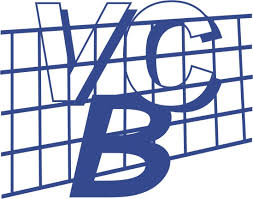 Verantwoordelijkheden / bevoegdheden:Social media is een belangrijk middel in de communicatie door en over de vereniging. Het is de bedoeling om social media actief in te zetten en op deze wijze bij te dragen aan de groei en bloei van de vereniging.De beheerder social media zorgt voor actieve communicatie op social mediaen informeert het bestuur over relevante signalen en posts.Hoofdtaken:Het plaatsen van (nieuws)berichten via de social mediaActief reageren op vragen die via social media binnenkomen; bij twijfel de beantwoording van vragen afstemmen met de functionaris binnen de vereniging die daar het beste antwoord op kan gevenHet bestuur actief informeren over de signalen en gesprekken die plaatsvinden op / via social mediaHet bestuur adviseren over alles aangaande social media Functie eisen:KennisKennis van en affiniteit met social mediaKennis van de VerenigingKennis van het werken met Google DriveVaardighedenGoede sociale en ICT-vaardighedenZorgvuldig Benodigde tijd:4x per jaar een bestuursvergadering1x per jaar een Algemene Leden VergaderingNaast het vergaderen ongeveer 1/2 uur per week voor het bijhouden van social media